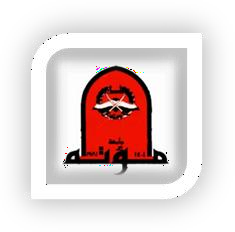 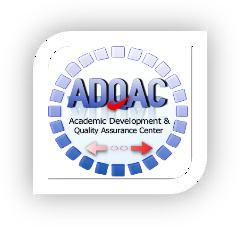 Mutah UniversityAcademic development and Quality Assurance CenterCourse Plan Specification FormCourse: RadiologyFaculty of MedicineDepartment: Internal medicineAcademic Year: 2020-2021A. Course specification and |General information:B. Objectives and Expected Learning Outcomes:1. Knowledge and skills:A. Lectures:- Be familiar with common radiological exams and procedures.- To know indications and contraindications of different radiological exams. - Be familiar with basic radiological anatomy.- Be able to identify and diagnose common and emergency pathological conditions   using different radiological modalities.B. Attitude ad communication skills:- To be able to work as a team in Radiologically evaluating patients at different health    levels.- To master the communication skills with colleagues and patients.  C. Course Plan Distribution and Learning Resources1. Blue print in Radiology2. Lecture notes in Radiology3. Clinical Medicine (Kumar and Clark)4. McLeod’s Clinical examination5. O line resourcesD. Teaching Strategies E. Methods of AssessmentF. General InstructionsUniversity of MutahCourse Title: RadiologyFaculty of MedicineCode: 1511501Department: Internal medicineCredit Hours: 2.25 hoursSemester/Academic year: 2020-2021(full year)Instructors: Teaching staff Office hours: 40 hoursCourse level: Fourth yearTopics to be Covered during the 2 weeks of radiologyTopics to be Covered during the 2 weeks of radiology        Lectures and seminars        Lectures and seminars        Lectures and seminarsIntroduction to RadiologyChest radiologyUrinary tract radiologyNeuroradiologyGastrointestinal radiologySkeletal radiologyPediatric radiologyNuclear MedicineIntroduction to RadiologyChest radiologyUrinary tract radiologyNeuroradiologyGastrointestinal radiologySkeletal radiologyPediatric radiologyNuclear MedicineModalities of radiology (X-ray, digital radiography, fluoroscopy, mammography, ultrasound, computed tomography, magnetic resonance imaging). Contrast materials, their indications, contraindications, and interpretation in different systems.Examples of different radiological modalities and discuss possible indications. Different modalities used to evaluate chest      pathology Chest radiological anatomyCommon chest pathologies seen on chest X-ray     (inflammatory diseases of lung pneumonia and   tuberculosis, airways disease-emphysema, collapse   and bronchiectasis, sarcoiodosis, mediastinal   masses, lung   tumors and metastasis, pleural diseases, pleural   effusion and pneumothorax, cardiomegaly, heart   failure and pulmonary edema.The radiological modalities used to investigate urological problemsCommon pathological entities of the urinary system on different radiological exams (congenital renal anomalies, urinary tract stones, urinary obstruction, polycystic kidney disease and renal tumors)Radiological anatomy of nervous systemIndication of different imaging modalities in  neuroradiologyCommon and emergency pathologies on CT (brain   infarction, brain hemorrhage, head injury, epidural   hematoma, subdural hematoma, subarachnoid   hemorrhage, developmental anomalies of spine,     spondylosis, Spondylolisthesis, intervertebral disc   pathologies)The radiological modalities used to investigate GI   problems and their indicationsThe radiological features of common   gastrointestinal pathologies (appendicitis,   gallbladder stones, acute   cholecystitis, small and large bowel obstruction,   air under diaphragm) The radiological modalities used to investigate      skeletal problems and their indications The radiological features of common musculoskeletal pathologies (osteoarthritis, osteomyelitis, some bone tumors, bone metastasis, skeletal trauma) The radiological features of common pediatric diseases (respirators distress of newborn, pneumonias, congenital diaphragmatic hernia, polycystic stenosis, bowel malrotation, intussusception, Hirschsprung,s disease, vesico-ureteric reflux, posterior urethral valve, rickets, congenital dislocation of hip joints The concept of nuclear medicine Normal exams of different nuclear medicine tests   and some pathological entitiesIndications for common nuclear medicine examsSuggested learning resourcesSuggested learning resourcesSuggested learning resourcesNo.1Lectures 2Seminars and round table discussion3Tours in different sections of the radiology departmentNo.Assessment TaskProportion of Final Assessment1In course evaluation for daily activities 20% out of the total mark 2End-course Exam40% out of the total markFinal written MCQ comprehensive Exam40% out of the total markTotalTotal100%No.1All University rules are adopted strictly by the department2Days of absence during the course are included in daily assessment of the student 